CRN# 71259		M/W 11:10 AM-12:35 PM		LA 204			3 UnitsInstructor:	Eileen Pierce				Office:  SS 133 (adjunct area) Phone:	395-4654				E-Mail: epierce@bakersfieldcollege.edu	Office Time:  T/Th 10:25-10:55 AM (or by appt.)	Website:  http://eileenpierce.weebly.comNote:  If you wish to communicate with me, send an e-mail from your BC e-mail address, not a personal e-mail, because the college has an effective filter, which means I may not receive an e-mail from a hotmail or yahoo account.  Also, check your BC e-mail frequently for class updates.	Course Description: ENSL B21 is a pronunciation course designed to improve the speech intelligibility and fluency of intermediate to advanced learners of North American English.  Using the principles of articulatory phonetics, this semester-long class focuses on the stress patterns, rhythm, and intonation of spoken English. Extensive practice exercises moving from word level to phrases to dialogues and reading passages provide students of all language groups the opportunity to modify those nonnative speech patterns that interfere with effective and effortless oral communication in English.Students with Disabilities: Bakersfield College will make reasonable accommodations and/or academic adjustments to ensure that students with disabilities have an equal opportunity to participate in the college's courses, programs and activities, including extracurricular activities. Students with disabilities who believe they may need accommodations in this class are encouraged to contact Disabled Student Programs & Services (DSP & S) located at Student Services Building, 1st Floor, Counseling Center (661-395-4334), as soon as possible to better ensure such accommodations are implemented in a timely fashion.Supportive Services Website 		http://www2.bakersfieldcollege.edu/supportiveservices/Student Learning Outcomes:  1.  Employ listening strategies, including listening for main ideas and specific information, listening for implied meaning, and listening for instructions.2.  Recognize and demonstrate correct usage of segmental and suprasegmental features of English:articulatory phonetic symbols and descriptionsfocal stress and rhythmconsonant clusters-s, -es, and -ed endings3. Combine speaking skills by participating in small and large group discussions and presenting prepared oral presentations in front of the class.  Recommended: ENSL B75, ENSL B71Pierce									ENSL B21 Syllabus—Page 2Required Text/Materials: *Q: Skills for Success, Listening and Speaking Book 3 by Craven &					Sherman, 2011			         *Oxford American Dictionary for Learners of English			         *Thumb drive (flash drive) to save your files related to the classCourse Requirements:1.  Attendance and active participation are very important in this class and will represent part of your final grade.  After 9 hours of absence (6 class meetings), you may be officially dropped from the class.  If you arrive late to class or leave class early, you will be marked absent unless you tell me after class of your late arrival.  I cannot accept any late assignments for grading or review after 7 days following the due date.2.  Students will be graded on homework, oral presentations, quizzes, participation in class, attendance, and, of course, the final exam.  All students completing the semester will receive a letter grade.Assignments:  Assignments are due on the dates set by the instructor.  Late assignments will not be accepted except at the instructor’s discretion, and credit may be reduced.  Students missing classes are responsible for assignments and information.  Students are expected to be in class for all tests, quizzes, and assigned oral presentations.  Exceptions must be arranged in advance of the scheduled due dates.Grading Categories			# of assignments		Grade Weight1.  Homework (includes participation)	to be determined		20%2.  Oral Pres. and Prep.			4			40%3.  Quizzes					3			30%4.  Final Exam					1			10%Grading Scale:A	100-90%			D	69-60%B	89-80%			F	below 60%C	79-70%	Important Dates: August 31			Last day for refunds for semester length classesSeptember 4			Last day to drop without a “W” on transcript October 29			Last day to drop with a “W” on transcript December 5 (Wed.)		Final Exam (10:00-11:50 AM)Note: If you decide to drop the class, you are responsible for dropping by the specified dates.  Don’t expect me to do it for you.  Failure to drop the class by the specified dates will result in an F.    Really Important Dates! The college is closed on the following dates:September 3			Labor Day HolidayNovember 12			Veteran’s Day HolidayNovember 22-23		Thanksgiving HolidaysPierce									ENSL B21 Syllabus—Page 3Classroom Policies:  Please be polite and considerate by not bringing cell phones, pagers, headphones, and any other unnecessary distractions to class.  If you must bring a pager and/or cell phone to class, please leave the class to use it.  Also, people that are not registered at the school (friends and children) may not attend class due to school liability issues.You will be required to log on to the computer as soon as possible so that you can use the Language Lab when we go as a class.  Please do this by day one by going online or to the library commons; otherwise, you will not be able to log on and participate in class when we are in the Language Lab, nor will you be able to do your online homework, and you will fall behind.  Know your BC e-mail logon and password—and don’t forget them!  Store them in your phone.This syllabus represents a contract between you as the student and me as the instructor. By staying in the class, you indicate agreement with the information stated in this syllabus.  I expect you to try your hardest, and I will give you my best effort as well.  I am committed to the success of every student enrolled in ENSL B21.  If any questions, concerns, or problems arise concerning the course, please see me.ENSL B21 Tentative Schedule Fall 2012 (subject to change)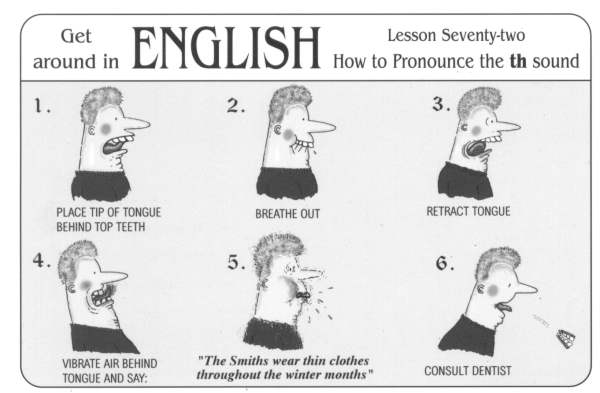 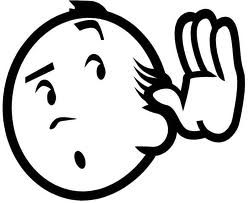 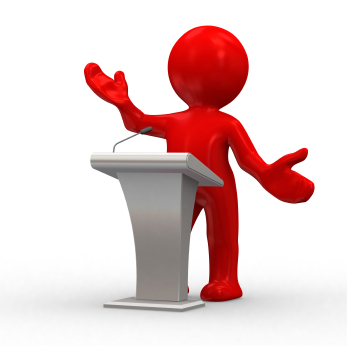 Week   Q: Skills for Success, Book 3Listening & Speaking Skills EmphasizedQuizzesOral PresentationsWeek 1--Aug. 20/22Unit 1:  FirstImpressionsIPA, auxiliary verbs (do, be, have)Week 2—Aug. 27/29Unit 1 (continued)IPA, aux. verb contractionsWeek 3—Holiday/Sept. 5Unit 1 (continued)IPA, taking conversational turnsWeek 4---Sept. 10/12Unit 1:  FinishUnit 1 QuizPresentation #1:  Group skit demonstrating accuracy or inaccuracy of 1st impressionsWeek 5—Sept. 17/19Unit 2:  Food and TasteQuantifiers w/ count & noncount nouns, links with /j/ and /w/Week 6—Sept. 24/26Unit  2 (continued)Giving adviceWeek 7—Oct. 1/3Unit 2:  FinishUnit 2QuizPresentation #2:  Commercial advertising a food (done individually)Week 8—Oct. 8/10Unit 3: SuccessGerunds & infinitivesas objects of verbs, stress on importantwordsWeek 9—Oct. 15/17Unit 3 (cont’d)asking for &giving clarificationWeek 10---Oct. 22/24Unit 3:  FinishUnit 3QuizPresentation #3:  Present a listening log of your choice (can be on any topic).Week 11—Oct. 29/31Unit 4:  ChangeSimple past & present perfectWeek 12—Nov. 5/7Unit 4 (cont’d)Intonation to indicate level of interestWeek 13—Holiday/Nov. 14Unit 4 (cont’d)Asking for and givingreasonsWeek 14—Nov. 19/21Unit 4:  FinishNO Unit 4 Quiz (part of Final)Presentation #4:  Grp. debates (topic will be assigned to each team)Week 15—Nov. 26/28Review(Units 1-4)Week 16—Dec. 5Final Exam—starts earlier than regular class time—10 AM!!